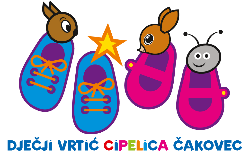 DJEČJI VRTIĆ CIPELICAVukovarska 1540 000 ČakovecUPISIPEDAGOŠKA GODINA 2022./2023.BROJ SLOBODNIH MJESTA U DV CIPELICAMO „CIPELICA“, PO „VJEVERICA“, PO „BAMBI“, PO „MRAV“, PO „ZVJEZDICE“MO „CIPELICA“ (Vukovarska 15, Čakovec)PO „BAMBI“ (Josipa bana Jelačića 25, Čakovec)PO „VJEVERICA“ (ZAVNOH-a 24a, Čakovec)PO „MRAV“ (Bana J. Jelačića 56, Mačkovec)PO „ZVJEZDICE“ (Prvomajska 21, Šandorovec)Ravnateljica Gordana Šoltić SiladiODGOJNO-OBRAZOVNA SKUPINABROJ SLOBODNIH MJESTAJASLICE                        2021. godište		2020. godište126IV. SKUPINADjeca u 4. god. život0V. SKUPINADjeca u 5. god. života0VI. A SKUPINADjeca u 5. i 6. god. života1VI. B SKUPINADjeca  u 6. i 7. god. života3Mješovita skupina- Waldorfski programDjeca od 3. do 7. god.9Mješovita skupina-Program obogaćen biblijskim sadržajemDjeca od 3. do 7. god.0UKUPNO31ODGOJNO-OBRAZOVNA SKUPINABROJ SLOBODNIH MJESTA        JASLICE	 2021. godište	 2020. godište62Mješovita skupina IDjeca od 3. do 7. god.2UKUPNO10ODGOJNO-OBRAZOVNA SKUPINABROJ SLOBODNIH MJESTAJASLICE                                 2021. godište                                                2020. godište1410IV. SKUPINADjeca u 4. god. života0V. SKUPINADjeca 5. god. života0VI. A SKUPINADjeca u 5. i 6. god. života0VI. B SKUPINADjeca u 6. i 7. god. života0Mješovita skupina I.Djeca od 3. do 7. god.2Mješovita skupina II – Program za darovitu i potencijalno darovitu djecuDjeca od 3. do 7. god.1UKUPNO27ODGOJNO-OBRAZOVNA SKUPINABROJ SLOBODNIH MJESTAMješovita skupina IDjeca od 3. do 7. god.4Mješovita skupina IIDjeca od 3. do 7. god.3UKUPNO7ODGOJNO-OBRAZOVNA SKUPINABROJ SLOBODNIH MJESTAMješovita skupina I-mlađaDjeca od 3. do 7. god.10Mješovita skupina II-starijaDjeca od 3. do 7. god.6UKUPNO16